ИНФОРМАЦИОННЫЙ БЮЛЛЕТЕНЬ №1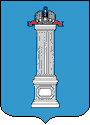 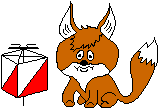 о проведении 21-х открытых соревнований по спортивному ориентированиюОткрытого Чемпионата и Первенства Ульяновской области«Памяти Анны Аристовой»1.	Цели и задачи:	- выявление сильнейших спортсменов и команд Поволжья; 	- пропаганда и популяризация спортивного ориентирования;	- повышение массовости соревнований;	- укрепление дружественных связей и привлечение к занятию спортом молодежи;2.	Руководство подготовкой и проведением соревнований:	- Министерство физической культуры и спорта Ульяновской области;	- Министерство молодежного развития Ульяновской области;	- Ульяновская областная федерация спортивного ориентирования;            - Главный судья соревнований – Зарипов Эдуард Вагизович, СС1К.3.	Сроки и место проведения:	соревнования проводятся в лесном массиве п. Силикатный с 15 по 16 июля 2017 г.;4.	Программа соревнований:Суббота 15 июля 2017 г.Воскресенье 16 июля 2017 г.5.	Участники:	Соревнования проводятся по группам МЖ 10, 12, 14, 16, 18, 21, 30, 40, 50, 60. К соревнованиям допускаются все желающие. Организаторы соревнований оставляют за собой право объединять возрастные группы, в зависимости от количества участников.	Ответственность за безопасность и сохранность жизни участников в пути и в дни соревнований возлагается на тренеров и представителей команд. Все участники обязательно должны иметь медицинский страховой полис и договор о страховании от несчастного случая (оригинал).6.	Заявки:	Предварительные заявки принимаются организаторами до 20:00 10 июля 2017 г. по электронной почте: golondin@rambler.ru (команда, Фамилия Имя, группа, разряд, год рождения, номер ЧИПа). Заявки с 11 июля до 14 июля – 50% штраф, заявка на месте старта – двойной стартовый взнос.Вся информация о соревнованиях и жизни спортивного ориентирования в Ульяновской области на официальном сайте областной Федерации: ul-orient.ru.	В мандатную комиссию предоставляются:	- именная заявка, заверенная врачом (для несовершеннолетних спортсменов) с номерами SI-чипов; - договор о страховании от несчастного случая (оригинал);7.	Определение результатов:	Личные результаты. Победители определяются по каждому дню соревнований.	Командные результаты подсчитываются по сумме баллов 10 лучших результатов в команде в 1 и 2 день соревнований. Балл участника подсчитывается по формуле: БАЛЛ = 200  (ВРЕМЯ УЧАСТНИКА : ВРЕМЯ ПОБЕДИТЕЛЯ) х 100;8.	Награждение:	Победители и призеры по каждому дню соревнований награждаются дипломами и медалями, команды – дипломами и кубками;9.	Финансирование:	Расходы на организацию и проведение соревнований за счет долевого участия Министерства по физической культуре и спорту Ульяновской области, Ульяновской областной федерации спортивного ориентирования и средств, привлеченных в качестве заявочного взноса;	размер заявочного взноса: 	для групп (МЖ-18,21,30,40,50)	            400 руб. (2 дня);для групп (МЖ-10,12,14,16,60)	            200 руб. (2 дня);          Аренда чипов: 30 руб. в день. При утере или поломке арендованного чипа участник оплачивает 100% стоимости чипа.	Расходы по участию, проезду, проживанию и питанию участников и представителей команд несут командирующие организации.10.	Обеспечение безопасности участников:            Место проведения соревнований должно соответствовать требованиям безопасности участников и зрителей. Ответственность за безопасность и сохранность жизни участников в пути и в дни соревнований возлагается на тренеров и представителей команд.11.	Местность соревнований:	- район соревнований находится в окрестностях п. Силикатный.	- центр соревнований находится в районе п. Силикатный;	- местность мелкосопочного типа с перепадом высоты до 30 метров на одном склоне;	- лес с различной проходимостью от парковой до труднопроходимой, представлен как хвойными, так и лиственными породами деревьев, дорожная сеть развита средне, встречаются вырубки различной проходимости;	- грунт песчаный, твердый;12.	Карты соревнований:	- подготовлены в 2010-2015 гг., корректировка: 2016-2017 гг.;	- масштаб карт  1:7500; 1:5000 сечение рельефа ;13.	Размещение участников соревнований:	- полевой лагерь в центре соревнований, экологический взнос 100 руб. с человека за все дни;           - питьевая вода – в п. Силикатный;Разведение костров строго запрещено! Приготовление пищи на газовых примусах и плитках!Размещение авто на отведенных местах!Рубка леса строго запрещена!Работа комиссии по допускуЦентр соревнованийСтарт дисциплиныСпринт. Выбор (20-30 мин)Место стартаСтарт дисциплиныКлассика (30-60 мин) Место старта